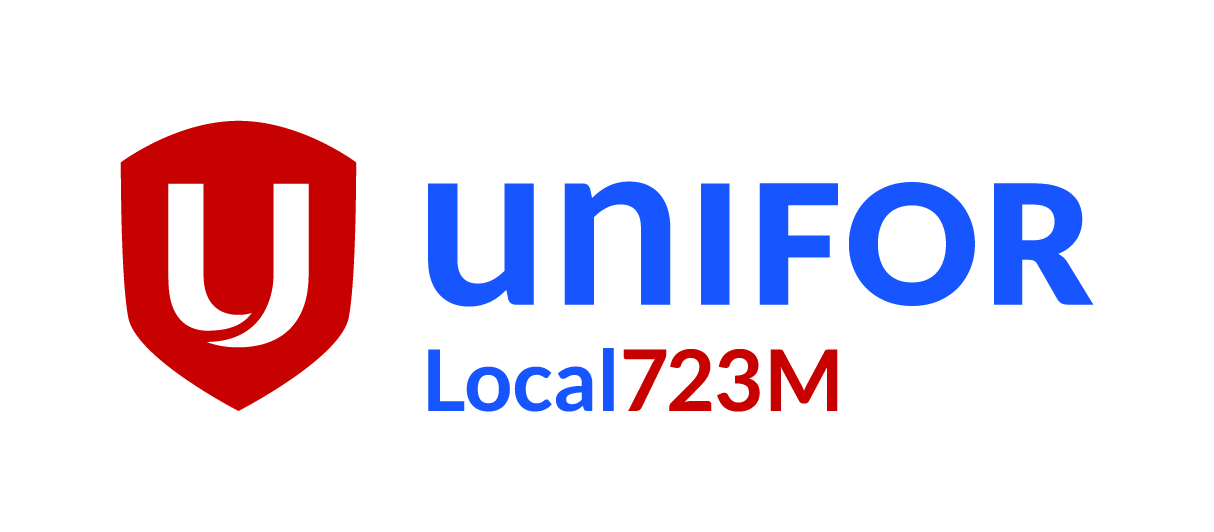           Agenda              Executive Board Meeting                Tuesday January 22, 201918:25Call to Order and Minutes of August Meeting Minutes from last meeting- Passed18:30 Officer ReportsPresident                          Angelo Contarin- PassedBell Unit VP                      Michael Silva- PassedRogers City Unit VP         Carl Davis- PassedRogers OMNI Unit VP      Rinaldo Boni- PassedLocal Treasurer                Joshua Filipe- Absent18:50Committee and Delegate ReportsH&S committee               Luc Wilson - Passed18:55Tabled MotionsMotion #1 – Heart and Stroke- Passed 14-0Motion #2 – Military Service- PassedMotion #3 Motion #4Motion #5New BuisnessCamwood office repairs – on goingVoucher distribution schedule  last day is Feb Gen Mem meetingLAS administration system- working on itVP Bell Media Election – Goes out Tomorrow may best candidates win.Old BusinessCannabis workplace health concerns. Policy released from Bell, but little on third party smoke.Human rights Education- Going to Happen.Steward Business Cards- contact Frank Barron for cardsUnifor Education – for courses contact Sandra BenainLocal 723m app is now available on the iOS App Store and Google Play StoreOpen FloorNext E-Board Meeting – Feb 26Next General Membership -Feb 25 and 26Unifor softball league – possible Mississauga league. Will seek members to sign up.Swag suggestions.22:00Motion to Adjourn Server